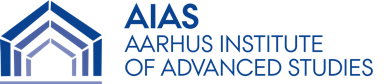 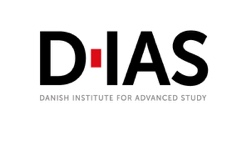 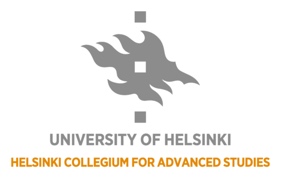 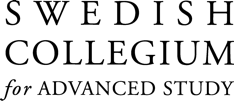 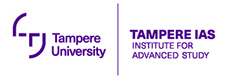 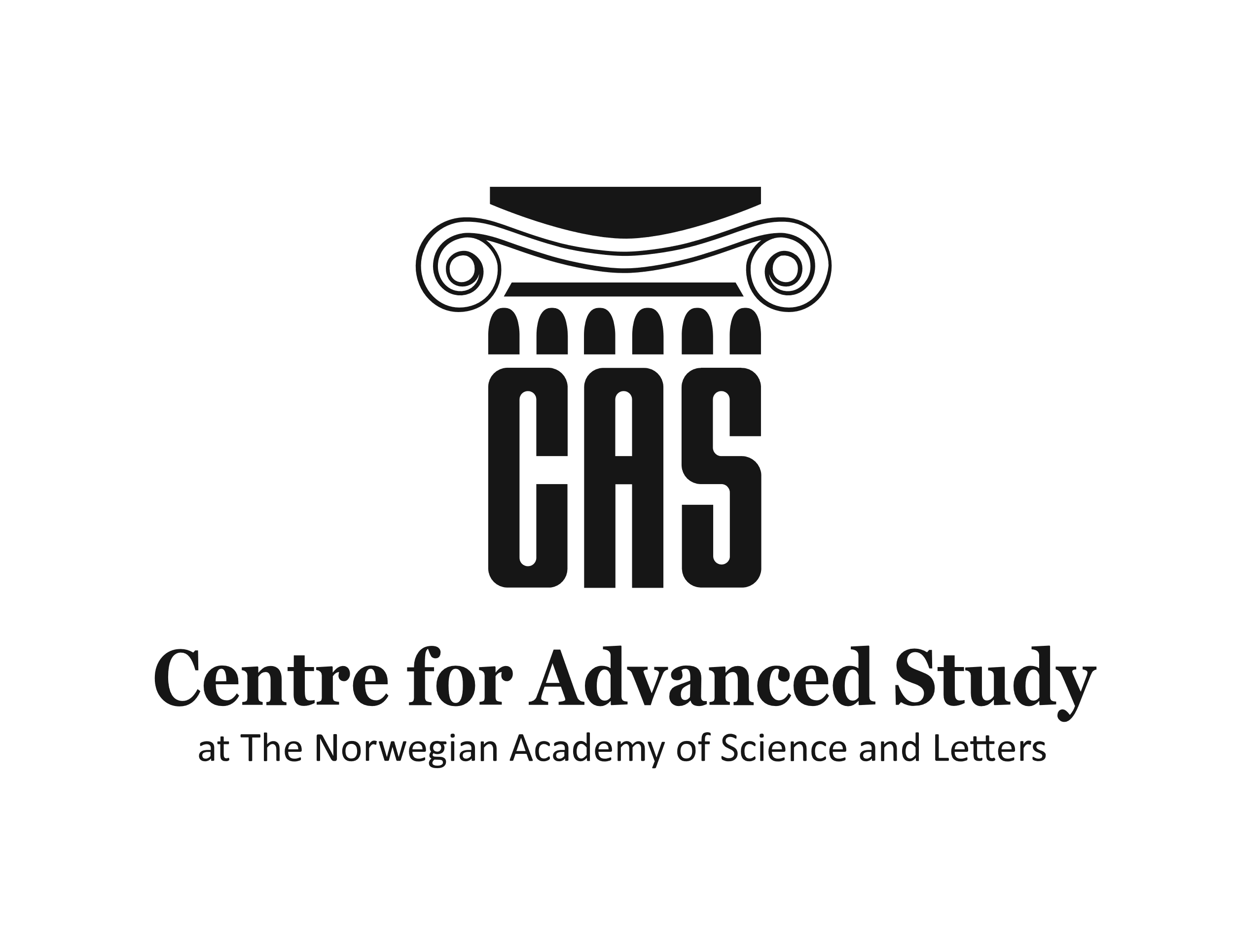 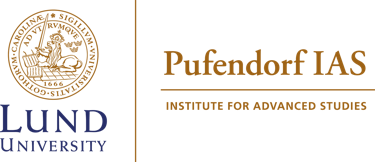 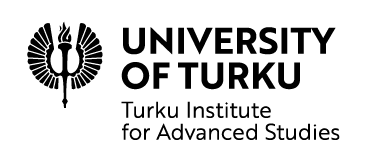 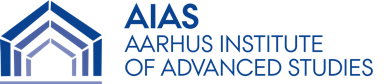 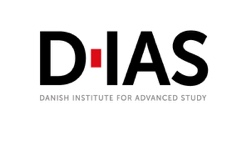 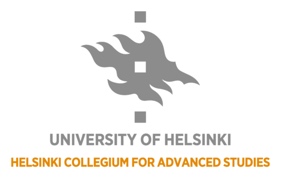 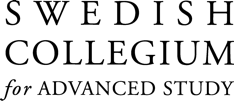 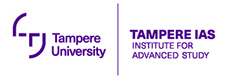 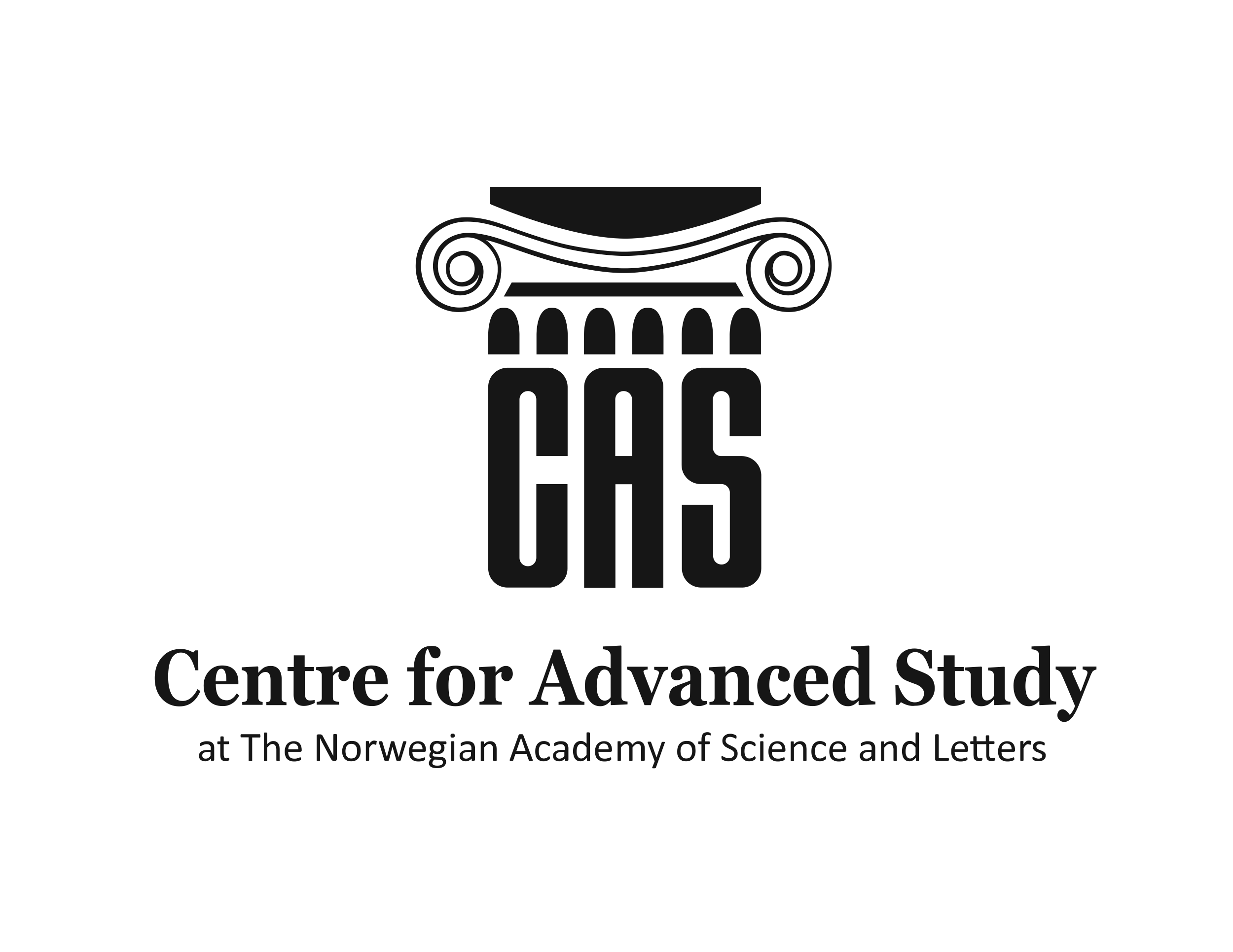 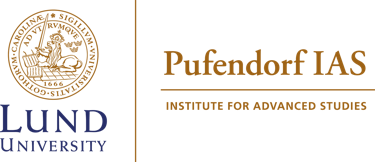 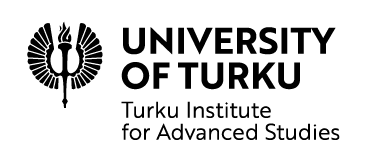 NordIASVisiting Fellowship Programme____________________Template for applicationsPlease submit the completed template and your CV (max 2 pages) to your current institute no later than Wednesday January 10, 2024.Name of applicantCurrent instituteFellowship period at current instituteResearch field and project title (please submit your CV in addition to the completed template)Desired institute to visit (please prioritize up to three institutes)It is up to the sending institute if one fellow can be granted more than one visitCAS, Oslo (not included in this call)SCAS, UppsalaPufendorf, LundHCAS, HelsinkiTIAS, TurkuTampere IAS, TampereDIAS, OdenseAIAS, AarhusDesired dates and length of visit (1-3 weeks, between Feb 15 – June 30, 2024)Potential collaborators at receiving institute(s)Purpose of visit (max 500 words)Your expected contribution to the visiting institute (conference, seminar presentation or other contribution) Other relevant information/comment